SOCIJALIZACIJAMARTA, KAD PRIČAŠ S NEKIM OKRENI SE PREMA NJEMU I GLEDAJ GA U OČI.TU POGLEDAJ KAKO SE TO RADI: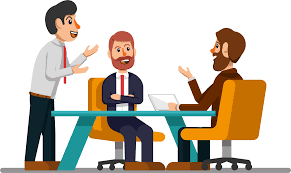 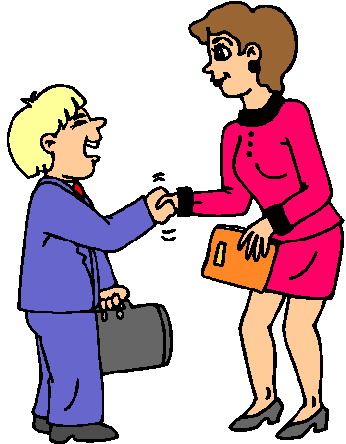 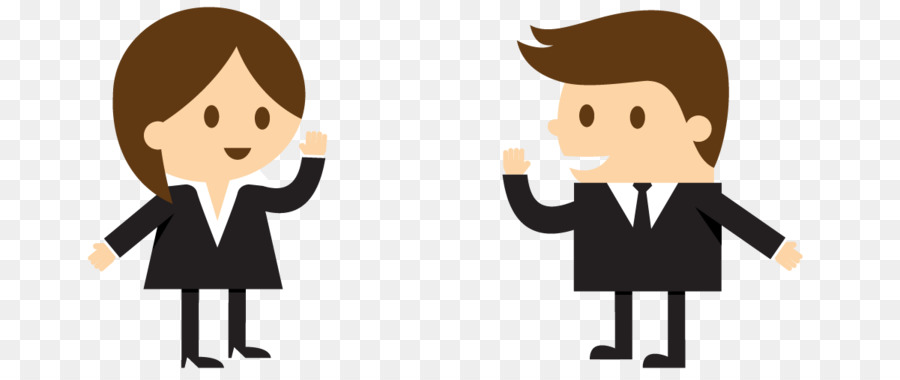 2. ZADATAK: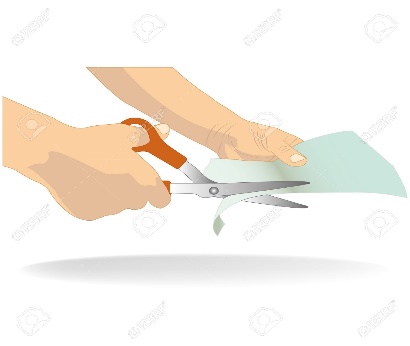 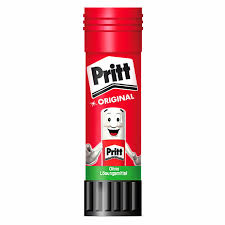 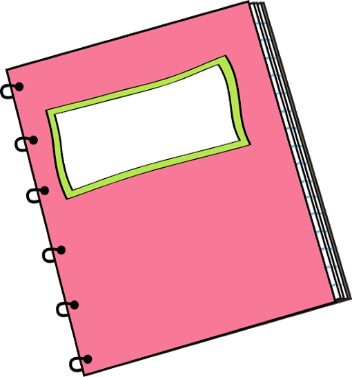 IZREŽI TE SLIKE.                                    ZALIJEPI IH                       U BILJEŽNICU.